Magical Mapping! - KS1 Hªo°e[ŸoŒ„ Aªc[t[i[vi[t[¬e¡P¶i]c[„ ªa[n]d ªc[h]šoÇe ¶™h[ich ªa]c[t[i[vi[t[¬e¡ ¶Ó‹u ¶Ÿou[ld ¶l[i[…e ¶t]‹ ªc]om[p[¯e[·e ¶t[h[i¡ ¶h]a[ló ¶·e[rm, colour the smiley face to show which you completed.Ió ¶Ó‹u ¶Ÿou[l]d ¶l[i[„e ¶t]‹ ¡[h]are ¶Óou[r ¶h]o°e[ŸoŒ„ p[¯e]a¡e ¶b[ri[n]ü ¶i[t ¶i[n[t]‹ ¡]c[h]šŠl ¶b[þ Thursday 25th May or alternatively email it to homework   daneroyd.com (let the teacher know!)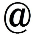 Weekly tasks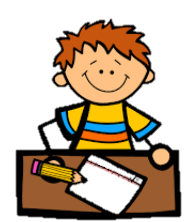       Optional tasks to compliment our topic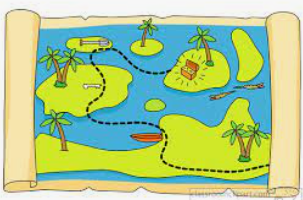       Optional tasks to compliment our topicPractice your spellings lots of times in and out of order ready for spelling test every Friday.Keep a weather chart or weather diary for a short period of time.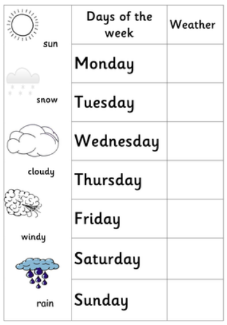 Read as many traditional tales as you can with a grown up.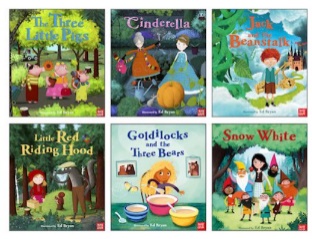 Discuss the characters, setting, morals of the stories, problem/solution in the stories.Practice the green and red word grids sent home to build your fluency and word recognition.Keep a weather chart or weather diary for a short period of time.Read as many traditional tales as you can with a grown up.Discuss the characters, setting, morals of the stories, problem/solution in the stories.Your reading book will go home on a Friday and need to be returned on a Tuesday. Please read this book and ask a grown-up to comment in your yellow reading record book.Look carefully at your house from the outside.  Sketch a picture of it.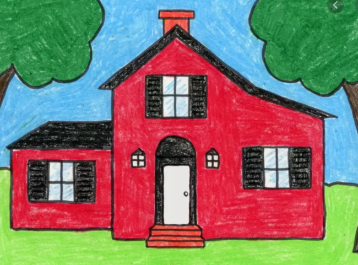 You could even draw a map of the your garden or local area.Write a book review about a traditional tale.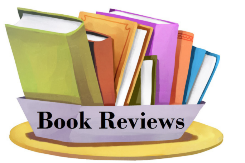 You could include a brief summary of the story, the main characters, did you enjoy the story.